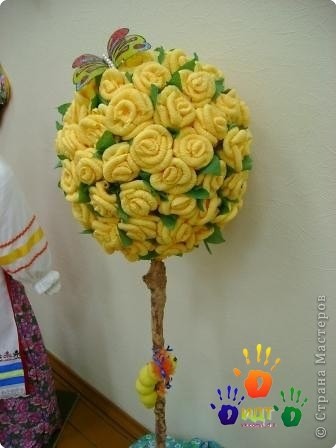 Подготовила:Воспитатель МБДОУ д/с-о/в №19Сердюк Светлана Николаевнах.Лосево, 2015 год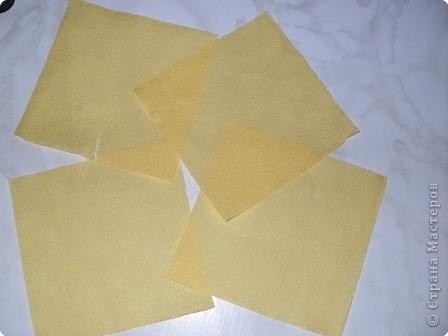 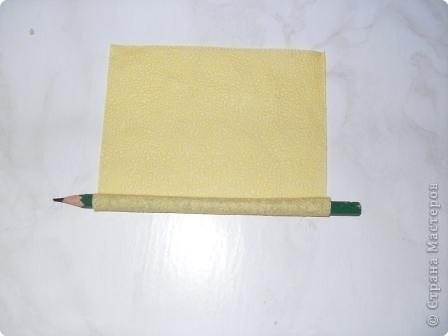 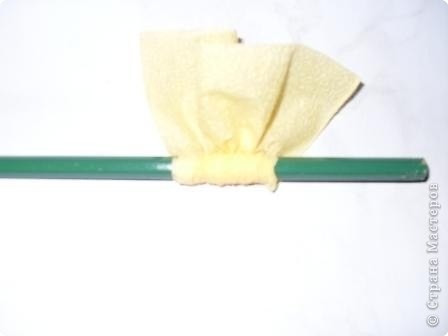 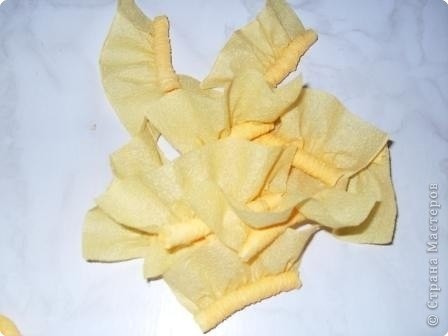 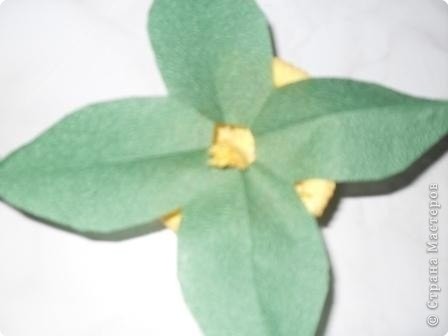 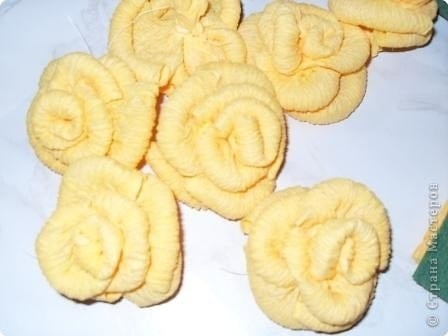 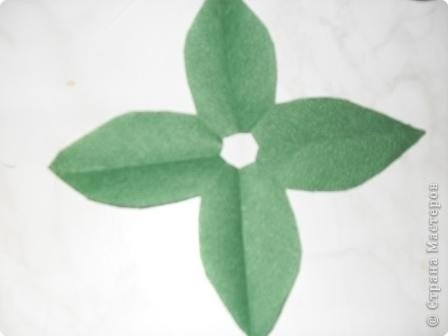 